Unit 4 Lesson 6 Cumulative Practice ProblemsSolve each of these equations. Explain or show your reasoning.Solve each equation and check your solution.Elena said the equation  has no solutions because  is greater than . Do you agree with Elena? Explain your reasoning.The table gives some sample data for two quantities,  and , that are in a proportional relationship.Complete the table.Write an equation that represents the relationship between  and  shown in the table.Graph the relationship. Use a scale for the axes that shows all the points in the table.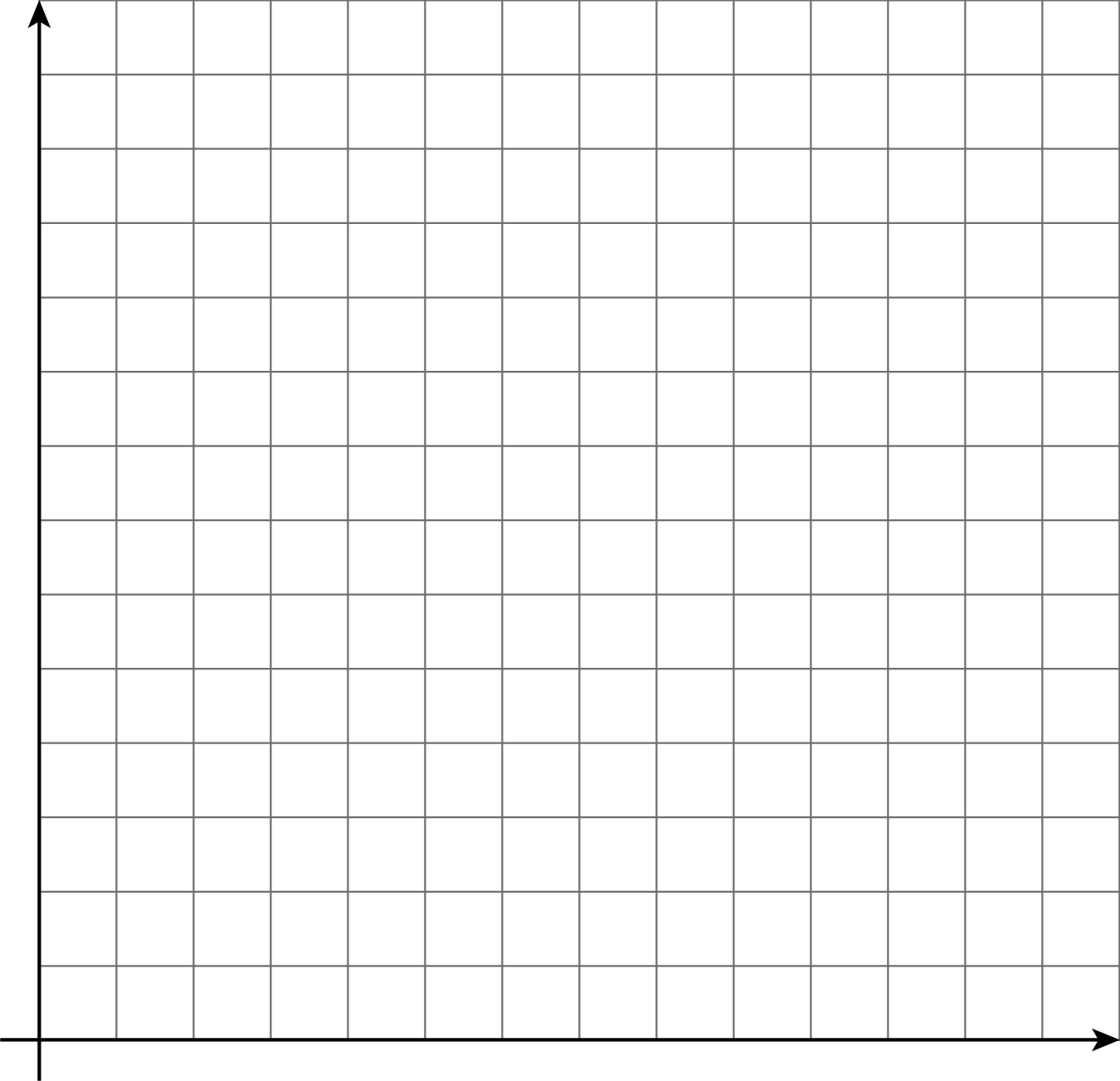 (From Unit 3, Lesson 3.)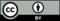 © CC BY Open Up Resources. Adaptations CC BY IM.142164391